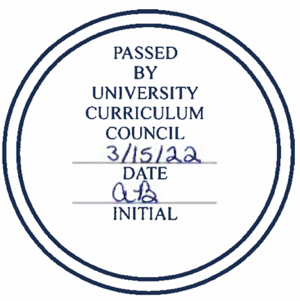 University Curriculum Council Approved CoursesMarch 15, 2022*Note BRICKS designations in red italic are conditional and will not take effect until OT36 approval.NEW COURSESCOURSE CHANGESDEACTIVATIONSAH 3310: Pre-Columbian ArtCollegeCourseBRICKSArts & SciencesILML 2502: The Inferno: Dante and His TimesPHTH/T2HLArts & SciencesMATH 1500L: Introductory Statistics EssentialsBusinessFIN 4700: Data Analytics for FinanceFine ArtsART 2120: Creative Coding for Artists IFine ArtsART 3120: Creative Coding for Artists IIFine ArtsART 3330: Anatomical Modeling: Traditional Anatomical Sculpting and CastingFine ArtsART 3730: Anatomical Drawing and Figure DrawingFine ArtsTHAR 4810: Actor-Musicianship WorkshopHealth Sciences & ProfessionsIHS 3230: Global Perspectives on Mental Health, Social Inclusion, and Community ParticipationBDPHealth Sciences & ProfessionsPA 5221: Clinical Pathophysiology I for Physician AssistantsHealth Sciences & ProfessionsPA 5231: Clinical Pathophysiology II for Physician AssistantsHealth Sciences & ProfessionsPA 5241: Clinical Pathophysiology III for Physician AssistantsHealth Sciences & ProfessionsPA 5311: Patient Assessment I for Physician AssistantsHealth Sciences & ProfessionsPA 5321: Patient Assessment II for Physician AssistantsHealth Sciences & ProfessionsPA 5410: Clinical Medicine I for Physician AssistantsHealth Sciences & ProfessionsPA 5420: Clinical Medicine II for Physician AssistantsHealth Sciences & ProfessionsPA 5430: Clinical Medicine III for Physician AssistantsHealth Sciences & ProfessionsPA 5440: Clinical Medicine IV for Physician AssistantsHonors Tutorial CollegeHC 2950: Honors Tutorial College ColloquiumCollegeCourseBRICKSChangesArts & SciencesAAS 2200: Introduction to Black Political EconomyACNW/ [T2SS]LOs; remove prereqs; add Course Topics info, BRICKS componentArts & SciencesENG 1100: Crossing Cultures with Text[FIE/ PHTC]Name (from "… Culture…"), descriptionArts & SciencesET 2905 / HIST 2905: History of Technology in Society[ACNW]Name (from "Technology in World History"), description, LOs, topics; add ET cross-listArts & SciencesLING 6610: Second Language Listening and SpeakingName (from "Pedagogical Phonology"), description, LOs, prereqs; add Course Topics info Arts & SciencesMATH 1101: Elementary Topics in Mathematics I[FQR]PrereqsArts & SciencesMATH 1500: Introductory Statistics[FQR]PrereqsArts & SciencesMATH 4500/5500: Mathematical Statistics IName (from "Theory of Statistics"), description, LOs; add texts, KGFsArts & SciencesMATH 4510/5510: Mathematical Statistics IIName (from "Applied Statistics"), description, LOs; add texts, KGFsArts & SciencesSOC 4950: Sociology Capstone[Cap]/BLDDescription, LOs; add Course Topics info, BRICKS componentBusinessFIN 3200: Financial Statement Analysis and Financial ModelingPrereqsBusinessFIN 3270: Financial Markets and InstitutionsPrereqsBusinessFIN 3410: InvestmentsPrereqsHeritage CollegeOCOM 6011: Health Systems Science 3Name (from "Interprofessional Care")Patton CollegeEDTE 6160: Managing and Monitoring Student LearningDescription, LOs; remove prereqs; add Course Topics infoPatton CollegeEDTE 6670: Teacher as Action ResearcherDescription, LOs; add Course Topics infoScripps CollegeMDIA 2700: Video and Audio Field ProductionDescription, LOs, prereqs, Course Topics infoScripps CollegeMDIA 2800: Digital Video PostproductionDescription, LOs, prereqs, Course Topics infoScripps CollegeMGT 3200: Operations ManagementPrereqsScripps CollegeMGT 5940: Master of Science in Management CapstonePrereqsScripps CollegeMIS 2200: Systems Analysis and DesignPrereqsScripps CollegeMIS 2800: Business Intelligence and Information ManagementPrereqsScripps CollegeVICO 3400/5400: Illustration I: Digital ImagingUG number (from 2400), LOs, UG prereqs; add Course Topics infoScripps CollegeVICO 6960: Visual Communication MA Project or MFA Thesis ProjectName ("from Masters Project"), description, LOs; add Course Topics info 